2022 Template News Release for Recipients of Pet Transport Grants
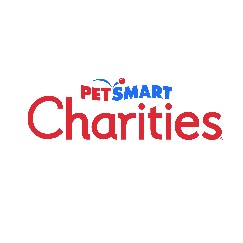 For Immediate Release<<ORGANIZATION NAME>> RECEIVES <<$AMOUNT>> GRANT FROM PETSMART CHARITIES® TO HELP TRANSPORT HOMELESS PETS
Month XX, 2022 — CITY, STATE — Some five million pets enter shelters in the U.S. each year. Thanks to improved coordination efforts between animal shelters across the nation, transporting homeless pets from one locale to another increases the chances for adoptable animals to find people to love. <Organization name> recently received a <$amount> grant from PetSmart Charities to support its pet transport program.Transporting animals involves moving animals from areas of high pet overpopulation to those of high demand for adoptable pets. PetSmart Charities, the top funder of animal welfare in the U.S. and <organization name> know collaborations such as these will improve outcomes for animals in overpopulated shelters.<<Grant recipient to insert a quote here about the homeless pet issues within the source shelter’s area and the pet transport program the grant will support. Please add key information on how the organization is helping or has already helped pets in need through local adoption efforts and pet transport.>> If possible, insert a local story and/or image about a pet transported that went on to be placed into a loving home.“Insert quote here from PetSmart Charities about the new pet transport grant,” said <<insert name and title>> at PetSmart Charities.  “When you send your news release to us for approval, we will insert a quote from a representative.”###About <<Organization’s Name>>
Insert a short paragraph here about your organization, its mission, and be sure to include your website and social media channels.About PetSmart Charities®PetSmart Charities is committed to making the world a better place for pets and all who love them. Through its in-store adoption program in all PetSmart® stores across the U.S. and Puerto Rico, PetSmart Charities helps up to 600,000 pets connect with loving families each year. PetSmart Charities also provides grant funding to support organizations that advocate and care for the well-being of all pets and their families. Our grants and efforts connect pets with loving homes through adoption, improve access to affordable veterinary care and support families in times of crisis with access to food, shelter and emergency relief. Each year, millions of generous supporters help pets in need by donating to PetSmart Charities directly at PetSmartCharities.org, while shopping at PetSmart.com, and by using the PIN pads at checkout registers inside PetSmart® stores. In turn, PetSmart Charities efficiently uses more than 90 cents of every dollar donated to fulfill its role as the leading funder of animal welfare in North America, granting more than $500 million since its inception in 1994. Independent from PetSmart LLC, PetSmart Charities is a 501(c)(3) organization that has received the Four-Star Rating from Charity Navigator for the past 18 years in a row – placing it among the top one percent of rated charities. To learn more visit www.petsmartcharities.org.Connect with PetSmart Charities on social media:Instagram: @PetSmartCharitiesTwitter: @PetSmartChariTs
Facebook: Facebook.com/PetSmartCharities
YouTube: YouTube.com/PetSmartCharitiesIncMedia Contact:
Insert Your Organization’s 					24-Hour PetSmart Charities
contact information here					Media Line:  623-587-2177
(Whom the media should call 
if they want more information)
Phone Number
Email Address